CHARITA SVITAVY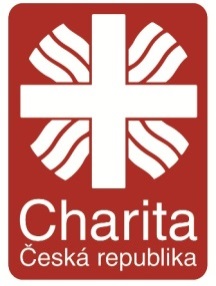 ve spolupráci s Arcidiecézní charitou Olomouc,Diecézní charitou Brno a Policií ČR pořádáMATERIÁLNÍ SBÍRKUNA POMOC UPRCHLÍKŮMPROSÍME VŠE NOVÉ, PŘÍPADNĚ ZÁNOVNÍ, „JAKO NOVÉ“spacáky, deky, karimatky, nafukovací matrace, polštářepláštěnky, spodní prádlo a ponožky – NOVÉ!!!hygienické potřeby (tekuté a tuhé mýdlo, sprchový gel, šampon, zubní pasta, zubní kartáčky, hygienické vložky, dětské jednorázové pleny, vlhčené ubrousky, papírové kapesníčky, krém na ruce, toaletní papír) plastové nádobí jednorázové – talířky, příbory, kelímky, ubrouskyhračky a stolní hry, omalovánky, pastelky, bloky, štětce, barvy apod.trvanlivé potraviny bez nutnosti vařeníSvětlanka – centrum denních služeb (garáž v zahradě – označená cedulí)Jungmannova 1558/6, Svitavyod úterý 15. 9. do čtvrtka 17. 9. 2015 od 8 do 17 hodinKontakt: Dagmar Pauková, tel.: 733 741 042VELICE DĚKUJEME ZA VAŠI POMOC!www.svitavy.charita.cz